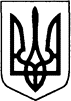 БОРАТИНСЬКА СІЛЬСЬКА РАДАКОМУНАЛЬНИЙ ЗАКЛАД ЗАГАЛЬНОЇ СЕРЕДНЬОЇ ОСВІТИ «ГІРКОПОЛОНКІВСЬКИЙ ЛІЦЕЙ БОРАТИНСЬКОЇ СІЛЬСЬКОЇ РАДИ»НАКАЗПро зарахування учнівдо першого класу	На підставі п.4 ст. 12 Закону України «Про освіту», ст.6-9 Закону України «Про повну загальну середню освіту», Постанови КМ України від 13 вересня 2017 №687 «Про затвердження Порядку ведення обліку дітей дошкільного, шкільного віку та учнів», зі змінами, внесеними згідно з Постановами КМ №806 від 19.09.2018, №681 від 17.07.2019,  наказу МОН України від 14 липня 2015 №762 «Про порядок переведення учнів (вихованців) закладу загальної середньої освіти на наступний рік навчання» із змінами і доповненнями, внесеними наказами МОН України від 8 травня 2019 року №621, від 1 березня 2021 року№268, заголовок із змінами, внесеними згідно   наказів МОН України від 8 травня 2019 року №621, від 1 березня 2021 року № 268,   НАКАЗУЮ:На підставі письмових заяв батьків зарахувати до складу учнів першого класу закладу освіти: Директор                                                                                  Василь Мацялка31 травня  2022 року                                     с. Гірка Полонка                                                                      №  № п/пПрізвище, ім’я та по батьковіБабічук Анну ОлександрівнуБарду Артура МиколайовичаБерестюк Вікторію ДмитрівнуБойчука Тимофія СергійовичаБрисюка Романа МихайловичаБурика Іларіона ЮрійовичаВащиліну Злату ОлександрівнуГаврилюка Луку СергійовичаГербу Анастасію РоманівнуГолинську Сару АндріївнуГрищука Михайла СергійовичаГуменну Евеліну ВіталіївнуДацюк Вірсавію ПавлівнуДемчук Катерину АндріївнуДенисюка Богдана ВолодимировичаДенисюк Софію АндріївнуДубчук Катерину ОлександрівнуЖуравльова Миколу МиколайовичаЗайчук Яну ПавлівнуЗаянчуковського Іллю РомановичаКалинюк Меланію СергіївнуКлявзунік Олександру ВолодимирівнуКовальчук Ангеліну ЮріївнуКоляду Іллю СергійовичаКостенко Катерину ВіталіївнуКрижановську Мілану АндріївнуКузьміна Максима ПавловичаЛіцевич Ліну МихайлівнуЛещука Тимофія ЮрійовичаЛопоху Анну  РусланівнуМаркова Станіслава ВолодимировичаМельника Тимофія ВасильовичаМихальську Софію АнатоліївнуМихальчука Давида ВасильовичаНімчука Андрія ОлексійовичаПавлюка Давида ДмитровичаПасюка Ореста ВолодимировичаПацьох Лізу ОлександрівнуПивоварова Богдана МихайловичаПонедільник Стефанію ОлександрівнуРогатина Павла СергійовичаРомасьову Олександру АртемівнуРудецьку Аліну ДмитрівнуСаця Арсена АндрійовичаСеменюк Аріну ДмитрівнуСимус Валерію ЮріївнуСомову Діну ДмитрівнуСтаренького Андрія АнатолійовичаСтаренького Олексія АнатолійовичаСтарченко Віталіну ОлегівнуСупрунюк Лану ІгорівнуСюйву Софію ЮріївнуТарасюка Захара ОлексійовичаТкачук Анну ІгорівнуТомчук Віталіну РусланівнуТрофімчука Іллю ВалентиновичаФедоренка Максима АндрійовичаЧернікову Каріну ПетрівнуШевчук Вероніку ОлександрівнуШилюк Єву ОлександрівнуШурин Анну ОлександрівнуЩегельського Артема ВіталійовичаЮзвика Захара Олександровича